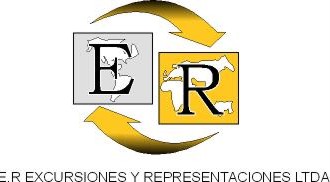 										RNT 9092SALIDA ESPECIAL DE SEMANA SANTAEJE CAFETEROAPLICA: ABRIL 14-17 DE 2022 (Se sale el día anterior a las 11:00PM)El precio INCLUYE:Transporte en Van, buseta o bus de turismo de acuerdo al número de personasAlojamiento 3 Noches / 4 Días en finca cafetera, con piscina, zonas verdes, juegos de salón, etc.Desayunos (4) y Cenas (3) en el hotel.Entrada al Parque del Café, con pasaporte MULTIPLE.Entrada al Parque de Los Arrieros, con pasaporte ARRIERO.Visita a la Basílica del Señor de Los Milagros, en Buga.Entrada a RECUCA, con bitute (Almuerzo típico)Kit de Bioseguridad de cortesía (Tapabocasl y alcohol). Guía profesional en todo el recorrido.Tarjeta de Asistencia médica.Uso de las facilidades de la finca El precio NO INCLUYE:Alimentación no especificada y en carretera.Entradas o Tours no descritos.Gastos de índole personal.VALOR DEL PLAN POR PERSONANOTASDisponibilidad sujeta a cupos al momento de reservar-Servicios cotizados, comprados y NO tomados NO son rembolsablesTARIFAS SUJETAS A CAMBIOS SIN PREVIO AVISO POR AJUSTES TARIFARIOS O TRIBUTARIOS Tarifas sujetas a cambios y/o modificaciones sin previo aviso Penalidades por cancelaciones:	Hasta 15 días antes: 70%      	Hasta   8 días antes: 90%      	Hasta   3 días antes: 100%      	NO SHOW:               100%DOBLETRIPLE/CUAD.NIÑOS (3-9 AÑOS)$955.000$917.000$796.000